План практических занятий  по дисциплине «Ботаника» для студентов I курса фармацевтического факультета на весенний семестр 2021-2022 учебного года Зав. кафедрой биологии, д.б.н., профессор                                     Г.Н. Соловых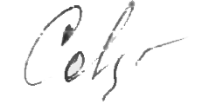 №Тема занятияЧасыОтветственный преподаватель1.17.01.2219.01.22Формы размножения растений. Чередование гаплоидной и диплоидной фаз. Понятие о спорофите и гаметофите. Водоросли. Отделы: Сине-зеленые, Зеленые, Бурые, Красные, Диатомовые, Харовые, Эвгленовые.4ч.доцент Середняк А.А.2.27.01.22Царство Грибы. Отделы: Хитридиомикоты, Оомикоты, Зигомикоты, Аскомикоты, Базидиомикоты, Дейтеромикоты. Лишайники. 2ч.доцент Середняк А.А.3.31.01.2202.02.22Отделы Моховидные (классы: печеночники, листостебельные. Отделы Хвощевидные, Плауновидные.4ч.доцент Середняк А.А.4.10.02.22Отдел Папоротниковидные.2ч.доцент Середняк А.А.5.14.02.2216.02.22Отдел Голосеменные. Класс хвойные. Семейства сосновые, эфедровые, кипарисовые. УИРС4чдоцент Середняк А.А.6.24.02.22Итоговое занятие по низшим и высшим архегониальным растениям.2ч.доцент Середняк А.А.7.28.02.2202.03.22Изучение морфологии вегетативных органов покрытосеменных растений: лист, его строение, виды листьев. УИРС.4ч.доцент Середняк А.А.8.10.03.22Корень, корневые системы, побег, виды и метаморфозы побегов.2ч.доцент Середняк А.А.9.14.03.2216.03,22Изучение морфологии генеративных органов покрытосеменных растений: цветок, соцветия. УИРС.4чдоцент Середняк А.А.10.24.03.22Изучение морфологии генеративных органов покрытосеменных растений: плоды, семена. УИРС.2ч.доцент Середняк А.А.11.28.03.2230.03.22Итоговое занятие по модулю «Морфология Покрытосеменных растений».2ч.доцент Середняк А.А.11.28.03.2230.03.22Систематика покрытосеменных. Класс Двудольные, подклассы: Магнолииды, Ранункулиды, УИРС. Определение видов растений изучаемых семейств.2ч.доцент Середняк А.А.12.07.04.22Класс Двудольные, подклассы: Кариофиллиды, Гаммамелидиды, Дилленииды, УИРС. Определение видов растений изучаемых семейств.2ч.доцент Середняк А.А.13.11.04.2213.04.22Класс Двудольные, подклассы Розиды, Ламииды. УИРС. Определение видов растений изучаемых семейств.4ч.доцент Середняк А.А.14.21.04.22Класс Двудольные, подкласс, Астериды УИРС. Определение видов растений изучаемых семейств.2ч.доцент Середняк А.А.15.25.04.2227.04.22Класс Однодольные, подкласс Лилииды и Арециды. УИРС. Определение видов растений изучаемых семейств.4ч.доцент Середняк А.А.16.11.05.22Итоговое занятие по модулю «Систематика Покрытосеменных растений».4ч.доцент Середняк А.А.Итого:Итого:Итого:50 часов